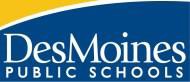 201 Day BLUE Calendar(Year 1 of BLUE contract)CALENDAR LEGENDProfessional DevelopmentEducation Quality Staff DevelopmentHolidays(No classes; offices closed)Building Discretionary Day-PD, Conference or Conference Comp Day (No classes)First/Last Day of SchoolBreak-PaidBreak-Unpaid2019-2020 SCHOOL CALENDARSchool Board approved on 01/08/2019Revised 1/22/2020Dates/EventsAug 9	*Non-Work day-Reflects the Continuous Induction Meetings spread through the year.Aug 12 	New to Profession Teachers start (199 day contract)Aug 12		New to District Teachers start (197 day contract)Aug 16		*Education Quality Staff DevelopmentAug 19-22	Professional Development Days (All Teachers & associates report (195 day contract)Aug 23		First day of school for studentsSept 2		Labor Day Sept 27	Professional Development DaysOct 30		End of First TermOct 31	***No School-Building Discretionary Day-PD, Conference or Conference Comp DayNov 1&4		Professional Development Day Nov 1-5	        Fall Break for studentsNov 5	    	Election Day – No SchoolNov 6	    	First day of Term 2Nov 27	No school for teacher, associates, paras & students Teacher Conference Comp Day (1/2 day for Spring and ½ day for Fall)Nov 28-29 	Thanksgiving BreakDec 13        	    Professional Development Day Dec23-Jan1    Winter BreakJan 15              1st Semester EndsJan 16	    Professional Development DayJan 17	Inclement Weather – Teachers did not reportJan 16-20        Semester Break for StudentsJan 20	    Martin Luther King Day – No SchoolJan 21              First day of second semester (Term 3)Feb 25	ACTs for 11th grade; No School for K-10 & 12th gradeFeb 25 	    Professional Development DayMar 13	    	 Last day of Term 3Mar 16-20   	 Spring BreakMar 23-24 	     Professional Development DaysMar 25            **No School-Building Discretionary Day-PD, Conference or Conference Comp Day Mar 26	    	First day of Term 4April 27 	 	Professional Development Day May 20	        Last day of school for 12th grade May 25		Memorial Day May 28		Last day of School; Early ReleaseMay 29		Professional Development DayMay 29 &	Reserved for inclement weather make-June 1-4	up daysJune 1	Professional DevelopmentJune 2		Weather Make Up Day* Date subject to change**Each building will set its own parent/teacher conference dates and times.  These are days that can be used as there will be no school. Please contact yor building administration for details.July 2019July 2019July 2019July 2019July 2019MTWThF123      458910     111215161718      1922232425      26293031August 2019August 2019August 2019August 2019August 2019MTWThF12567    891121314   15165192021   222310262728293015September 2019September 2019September 2019September 2019September 2019MTWThF234456209       10     11121325 161718  192030232425  2627353036October 2019October 2019October 2019October 2019October 2019MTWThF1234407  8  9   10       114514 15 16   17       185021 22 23   24       25552829     303159November 2019November 2019November 2019November 2019November 2019MTWThF       160456   7      864111213  14     1569181920  21     227425262728      2979December 2019December 2019December 2019December 2019December 2019MTWThF23456849        10111213891617  18   19       20942324  25   26273031January 2020January 2020January 2020January 2020January 2020MTWThF1 239667      8910101      131415  16      17105202122  23       24109272829  3031114February 2020February 2020February 2020February 2020February 2020MTWThF3456711910        11121314124 1718  19   20      21129 2425 26   27      28134March 2020March 2020March 2020March 2020March 2020MTWThF234561399        101112      131441617  18   19      201492324  25   26      271543031156April 2020April 2020April 2020April 2020April 2020MTWThF12315967  8    9      10164131415  16      17169202122  23      24174272829  30178May 2020May 2020May 2020May 2020May 2020MTWThF11794567        8184111213141518918192021       221942526272829199June 2020June 2020June 2020June 2020June 2020MTWThF122345201      891011121516  17  18      192223  24  25      262930